Heutzutage nutzen wir das Internet nicht mehr nur dazu, um Inhalte zu lesen. Wir können mittlerweile auf zahlreichen Plattformen Texte, Bilder, Musik, Videos etc. selbst online stellen. Zudem wird das Internet immer stärker zu einer Kommunikationszentrale: Chatten, Mailen und sogar Telefonieren funktionieren heute über das Internet. Soziale Netzwerke sind gerade heute im Internet sehr beliebt. Hierbei handelt es sich um digitale Gemeinschaften. In diesen können die Benutzer Inhalte erstellen und veröffentlichen, bei Gruppen beitreten und mit anderen Benutzern in Kontakt treten und vieles mehr! 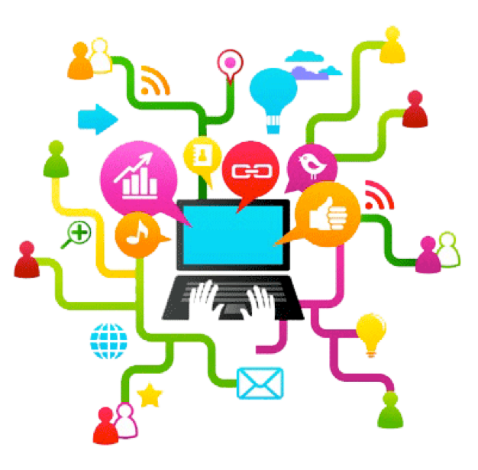 Vier zentrale Gründe, warum wir Benutzer sozialer Netzwerke sind 
Verbinden die Kästchen, die zusammengehören!LösungsblattGrundlegende Funktionen sozialer Netzwerke
Versuche zu den Beschreibungen mit Hilfe des Internets passende Titel zu finden und schreibe sie in die Kästchen! 
LösungsblattDein Profil ist deine VisitenkarteMit deinem Profil kannst du zum Ausdruck bringen, wer du bist oder auch, wer du sein möchtest. Auf sozialen Netzwerken ist es leicht bei Profilangaben zu schwindeln, um sich beispielsweise cooler, interessanter oder älter darzustellen. Aber Achtung, nichtsdestotrotz sagt dein Profil viel Wahres über dich aus – womöglich mehr als du glaubst! 
Profilcheckliste – Beachte Selbstdarstellung 
Überlege gut, was du veröffentlichst!Ist einmal etwas im Netz von dir, ist es praktisch unmöglich, es rückgängig zu machen. Egal ob es sich um heraufgeladene Bilder oder gepostete Kommentare handelt. Du möchtest beispielsweise das Bild nach einer bestimmten Zeit wieder löschen. Zwar ist es in der aktuellen Ansicht verschwunden, aber das heisst noch gar nichts…Andere Benutzer könnten dein Bild auf ihren Computer gespeichert haben und dieses zu einem späteren Zeitpunkt wieder veröffentlichen.Diverse Suchmaschinen haben zusätzlich zu der aktuellen Ansicht von Webseiten ebenfalls noch ältere Versionen im sogenannten Cache gespeichert. Dort ist es möglich eine alte Version aufzurufen und schon ist das Bild wieder vorhanden.Es gibt Archive im Internet, bei welchen ältere Versionen einer Internetseite für etliche Jahre automatisch gespeichert und auch betrachtet werden können.Es ist sozusagen unmöglich, sich wieder aus allen Foren, Communities sowie Suchmaschinen auszutragen. Obwohl die Internet-Communities von Datenschutzbehörden aufgefordert werden, persönliche Daten nach einer Abmeldung nicht mehr zu speichern, halten sie sich häufig nicht daran.Soziale NetzwerkeWichtige InformationenM+ISelbst-
darstellungFreunde sammeln und in Gruppen einteilen; herausfinden, wer, welche Freunde hat.Pinnwandbeiträge von Freunden lesen, bei Gruppendiskussionen mitreden… etc.
VernetzenWissen, was andere tun und denken; die persönliche Meinung anderen mitteilenBeispiel: Fotos veröffentlichen, Hobbys bekanntgeben… etc.TeilhabeMit Freunden in Kontakt treten und mit ihnen chattenFreundschaftseinladungen akzeptieren, Listen erstellen etc.BeziehungspflegeWie wirke ich auf andere? Werde ich von den anderen akzeptiert und anerkannt?Sich verabreden, Beiträge bei Freunden erstellen… etc.Selbst-
darstellungFreunde sammeln und in Gruppen einteilen; herausfinden, wer, welche Freunde hat.Pinnwandbeiträge von Freunden lesen, bei Gruppendiskussionen mitreden… etc.
VernetzenWissen, was andere tun und denken; die persönliche Meinung anderen mitteilenBeispiel: Fotos veröffentlichen, Hobbys bekanntgeben… etc.TeilhabeMit Freunden in Kontakt treten und mit ihnen chattenFreundschaftseinladungen akzeptieren, Listen erstellen etc.BeziehungspflegeWie wirke ich auf andere? Werde ich von den anderen akzeptiert und anerkannt?Sich verabreden, Beiträge bei Freunden erstellen… etc.Jede Benutzerin und jeder Benutzer hat eine Liste, in welcher sie oder er seine Freunde betrachten und deren Profile anschauen kann.Dort kann man eigene Bilder hochladen und auch Bilder von anderen Benutzern betrachten.Es ist möglich selber Gruppen zu gründen und bei anderen Gruppen beizutreten.Man kann Mitteilungen schreiben oder auch erhalten. Grösstenteils kann ausgewählt werden, ob es eine Private Nachricht, die nur der Empfänger lesen kann, sein soll oder ob die Nachricht auch für die Freunde des Empfängers sichtbar sein sollen.Mit dieser Funktion kann man in den sozialen Netzwerken andere Benutzer, Gruppen oder Bilder finden.Dies sind kleine Programme, die direkt auf der Seite des sozialen Netzwerks laufen. Sie haben das Ziel, dass so lange wie möglich auf der Seite geblieben wird. Oft sind solche Apps Spiele, natürlich gibt es aber auch noch andere. Eine wichtige App, die fast bei allen sozialen Netzwerken zu finden ist, ist die Chat-App.Ein sehr wichtiger Bereich ist jener, in dem man Einstellungen zur Privatsphäre vornehmen kann. Unter anderem kann man hier folgendes einstellen:Wer mein Profil sehen darfWas Nicht-Freunde sehen dürfenWer mir Nachrichten senden darfOb ich bei den Suchergebnisse erscheineOb andere sehen dürfen, dass ich gerade online bin…FreundelisteJede Benutzerin und jeder Benutzer hat eine Liste, in welcher sie oder er seine Freunde betrachten und deren Profile anschauen kann.FotoalbenDort kann man eigene Bilder hochladen und auch Bilder von anderen Benutzern betrachten.GruppenEs ist möglich selber Gruppen zu gründen und bei anderen Gruppen beizutreten.NachrichtenMan kann Mitteilungen schreiben oder auch erhalten. Grösstenteils kann ausgewählt werden, ob es eine Private Nachricht, die nur der Empfänger lesen kann, sein soll oder ob die Nachricht auch für die Freunde des Empfängers sichtbar sein sollen.SucheMit dieser Funktion kann man in den sozialen Netzwerken andere Benutzer, Gruppen oder Bilder finden.AppsDies sind kleine Programme, die direkt auf der Seite des sozialen Netzwerks laufen. Sie haben das Ziel, dass so lange wie möglich auf der Seite geblieben wird. Oft sind solche Apps Spiele, natürlich gibt es aber auch noch andere. Eine wichtige App, die fast bei allen sozialen Netzwerken zu finden ist, ist die Chat-App.PrivatsphäreEin sehr wichtiger Bereich ist jener, in dem man Einstellungen zur Privatsphäre vornehmen kann. Unter anderem kann man hier folgendes einstellen:Wer mein Profil sehen darfWas Nicht-Freunde sehen dürfenWer mir Nachrichten senden darfOb ich bei den Suchergebnisse erscheineOb andere sehen dürfen, dass ich gerade online bin…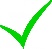 Veröffentliche niemals deine Adresse oder Telefonnummer.Je weniger du von dir preisgibst, desto sicherer ist das Ganze.Niemals belastende Fotos mit bspw. Alkohol, zu wenig Kleidung etc. hochladen.Denk daran, dass eventuell auch Eltern, Lehrpersonen oder sogar zukünftige Arbeitgeber dein Profil sehen und dich dementsprechend beurteilen.Handle auch in deinem Profil nach dem Sprichwort „Was du nicht willst, dass man dir tu, das füge auch keinem anderen zu“. Überlege dir gut, welchen Gruppen du beitreten möchtest, welche Hobbys du angibst – diese scheinbar „unwichtigen“ Informationen sagen viel über dich aus.